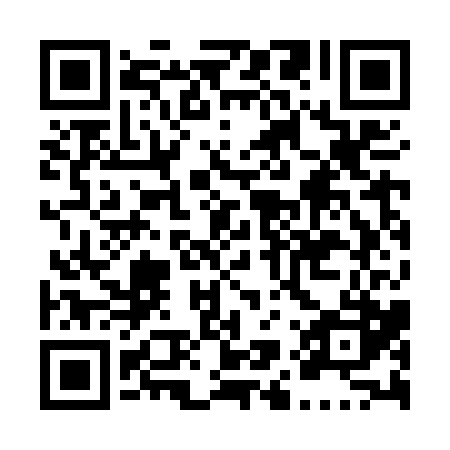 Prayer times for Grand Le Pierre, Newfoundland and Labrador, CanadaMon 1 Apr 2024 - Tue 30 Apr 2024High Latitude Method: Angle Based RulePrayer Calculation Method: Islamic Society of North AmericaAsar Calculation Method: HanafiPrayer times provided by https://www.salahtimes.comDateDayFajrSunriseDhuhrAsrMaghribIsha1Mon5:196:471:135:427:409:082Tue5:166:451:135:437:419:103Wed5:146:431:125:447:439:124Thu5:126:411:125:457:449:145Fri5:096:391:125:467:469:156Sat5:076:371:115:477:479:177Sun5:056:351:115:487:489:198Mon5:026:331:115:497:509:219Tue5:006:311:115:507:519:2210Wed4:586:291:105:517:539:2411Thu4:556:271:105:527:549:2612Fri4:536:251:105:527:569:2813Sat4:516:231:105:537:579:3014Sun4:486:211:095:547:589:3215Mon4:466:191:095:558:009:3316Tue4:446:171:095:568:019:3517Wed4:416:151:095:578:039:3718Thu4:396:141:085:588:049:3919Fri4:366:121:085:598:069:4120Sat4:346:101:086:008:079:4321Sun4:326:081:086:018:089:4522Mon4:296:061:086:028:109:4723Tue4:276:041:076:038:119:4924Wed4:256:031:076:048:139:5125Thu4:226:011:076:048:149:5326Fri4:205:591:076:058:159:5527Sat4:185:571:076:068:179:5728Sun4:155:561:076:078:189:5929Mon4:135:541:076:088:2010:0130Tue4:115:521:066:098:2110:03